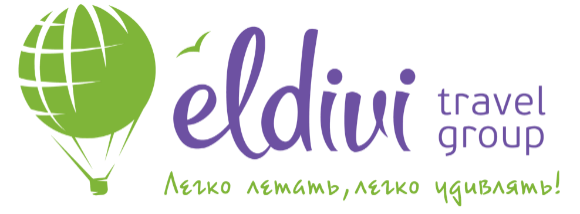 Цветочный уикендБремен - парк цветов Кюкенхоф - Заансе Схансе* - Амстердам -  ЛейпцигДата выезда: 22.04.2019, 08.05.2019, 14.07.2019, 18.08.2019, 08.09.2019Продолжительность тура: 5 дней (1 ночной переезд) Проезд: комфортабельный автобус еврокласса марки SETRA, NEOPLAN, MERSEDES, DAF, BOVA Проживание: отели **-*** (2-3-х местные номера с удобствами в номере)ПРОГРАММА ТУРАВ стоимость тура входит: проезд на автобусе туристического класса(кондиционер, туалет для экстренных ситуаций, видео, откидывающиеся сиденья),проживание в отелях туристического класса стандарта 2-3* с удобствами (душ+туалет) в номере, двух-трех местное размещение в ходе экскурсионной программы,   завтраки по программе, экскурсионное обслуживание согласно программе тура.В стоимость тура не входит: медицинская  страховка 4$, консульский сбор для граждан РБ– 60 €, входные билеты и доп. услуги по программе, обязательная оплата городского налога (введенного с 2012 г. в большинстве европейских стран) по программе — от €1, билеты для посещения музеев и других достопримечательностей, проезд на городском транспорте в посещаемых городах в случае необходимости, а также все иное, не оговоренное в программе, использование наушников во время экскурсий.Информация по доплвтам: входной билет в Кекенхоф 18€, прогулка по каналам Амстердама билет 15 €, Заансе Схансе 15€, «Вечерний Амстердам» 15 €.1 деньОтправление из Минска в 5:00. Транзит по Польше с остановкой для горячего питания (за допл. 5-7 €/чел). Ночлег в отеле туркласса на территории Польши.2 деньЗавтрак. Переезд в Бремен.(~ 460 км) Обзорная пешеходная экскурсия по Бремену: по следам сказок Братьев Грим, рыночная площадь, Бременская ратуша (объект Юнеско), памятник Роланду, квартал Бёттхерштрассе, набережная Везера, квартал Шнур и др. Переезд по территории Германии и Голландии. Ночлег в транзитном отеле.3 деньЗавтрак. 1) Экскурсия в парк цветов Кюкенхоф (Keukenhof) - для выездов 22.04 и 08.05– Национальный парк цветов в Нидерландах, знаменитый на весь мир своими плантациями тюльпанов. Тема парка в 2019 году – СИЛА ЦВЕТОВ ( входные билеты за доплату). 2) Переезд в деревушку Заансе Сханс* - для выездов 14.07; 18.08; 08.09, рай для тех, кто мечтал посмотреть на действующие мельницы. Мельница-лесопилка, мельница для производства орехового масла, мельница где перемалывают сырье для получения пигментов для красок. И все это мельницы, сохранившиеся с 17го века! (доплата 15€).Переезд в Амстердам. Экскурсия по Амстердаму: уникальная архитектура города, его история, Амстердам в жизни великих людей, Амстердам - колыбель капитализма и ...европейская столица неформалов всего мира, прогулка на кораблике по каналам Амстердама (допл. 15 €). Свободное время для прогулок и посещения музеев*: Музей Ван Гога €14, и Рейксмузеум  €14, Музей восковых фигур Мадам Тюссо – от €21 взр / €16 дети до 15 лет. *«Вечерний Амстердам»* (любителям перчинки): отвечаем на все ваши «неприличные» вопросы. Амстердам - город, где так «вольно дышит человек». Первый кофе-шоп  Голландии и старинные «кафе встреч». Голландский подход к вечным проблемам морали и нравственности (доплата 15 €).Ночной переезд.(~ 650 км).4 деньПриезд в Лейпциг - самый большой город Саксонии. По прибытии пешеходная экскурсия по историческому центру города: Бывший жд вокзал - это одно из самых роскошных мест города, Церковь св. Фомы, построенная в XIV в. в готическом стиле, известна прежде всего основанным в 1212 году и знаменитым на весь мир хором мальчиков, Старая ратуша, построенная в 1556—1567 годах в стиле ренессанс, находится на Рыночной площади, и служит музеем истории города, Старая биржа в стиле барокко, Новая ратуша, Церковь Св. Николая. Ночлег на территории Польши.5 деньТранзит по территории Польши, РБ.( 1000 км) Прибытие в Минск позднее.Стоимость тураМесто в 2-х местном номереМесто в 1-м номереСтоимость тура165 € + 90 BYN200 € + 90 BYN